Конспект открытого занятия по математике в средней группе. Тема: «История веселого квадратика»Цель: Ознакомление с геометрическими фигурами. Закрепление знаний о геометрических фигурах. Развитие воображения, мелкой моторики пальцев рук. Формирование доброжелательного отношения к окружающим.Задачи:1) закреплять знания о геометрических фигурах (квадрат, прямоугольник, треугольник, круг, овал). Учить обозначать на листе бумаги положение той или иной фигуры.2) развивать воображение, мелкую моторику пальцев рук.3) формировать желание сделать приятное окружающим, воспитывать доброжелательное отношение друг к другу, желание помочь квадратику.Предварительная работа:Домашнее задание «Придумай сказку о Квадратике и его друзьях», игры «Найди такой же», «На что похоже? », «Составь фигуру», «Сложи узор» (по образцу «Собери картинуОборудование:Набор геометрических фигур на каждого ребенка. Волшебные мольберты – красиво оформленные коробочки с цветным дном и разными наполнителями (крупа, мелкие камешки, бусы). «Дома для фигур» - карточки, разделенные на девять клеток. Предметные картинки (солнышко, цветок, облако, бабочка) для каждого ребенка. Листы бумаги, набор для аппликации. Квадрат на подставке.Программное содержание:Организационный момент:Игра «Пирамида добра» (дети желают друг другу и гостям здоровья, удачи, строя пирамиду руками, а затем раскачивают пирамиду и «разбрасывают» свои пожелания) -Дети, к нам сегодня пришел необыкновенный гость (показывает Квадратик). На какую геометрическую фигуру похож наш гость? (Ответы детей)-Правильно, и зовут его Квадратик. Только он очень грустный. Давайте покажем Квадратику, как мы умеем играть с пальчиками, может он повеселеет?Развитие мелкой моторики рук:Пальчиковая гимнастика «1-5 научились мы считать» -Один, два, три, четыре, пять (загибают пальцы, начиная с мизинца) .- Научились мы считать (сжимают и разжимают кулаки) .-Один, два, три, четыре, пять (загибают пальцы, начиная с большого) .Надо нам умнее стать… (сжимают и разжимают кулаки) .-Квадратик не стал веселым, давайте спросим у него почему?-Квадратик (голосом воспитателя) :-Невесел я потому, что потерял своих друзей.Воспитатель:Давайте поможем Квадратику найти его друзей. Для этого нужно отгадать загадки, а ответы нарисовать на волшебных мольбертах. Чем мы будем рисовать?Ответы (дети).Воспитатель:Правильно, пальчиками!Загадки на развитие воображения детейЧетыре угла и четыре стороны,Похожи, точно родные сестренкиВ ворота его не закатишь, как мячИ она за тобою не пустится вскачь? (Квадрат,(рисуют пальчиками на волшебных мольбертах)Три угла, три стороны,Могут разной быть длины.Если стукнешь по углам,То скорей подскочишь сам. (Треугольник (рисуют ответ))Нет углов у меня,И похож на солнце я.На кольцо, на колесо,На тарелку и на крышку. (Круг. (рисуют ответ)У следующей фигуры четыре угла,Четыре вершины и четыре стороны,Причем две противоположные стороны-длинные,А две – короткие. (Овал. (рисуют)Отгаданные фигуры вывешиваются на доску.Дети рисуют пальчиками ответы на загадки.Воспитатель: (индивидуальная работа).Какую фигуру ты, Сеня, нарисовал? Сколько сторон у этой фигуры? Углов? Вершин? (ответы детей). Молодцы! Все загадки вы отгадали правильно. Посмотрите, как заулыбался квадратик, вы ведь назвали его друзей. Как двумя словами можно назвать друзей Квадратика?Дети:Это геометрические фигуры!Воспитатель:Правильно! Чтобы друзья не терялись, давайте поселим их в дом (квадрат с девятью клетками) .-Квадрат будет жить в центре (в середине) листа, круг – над квадратом, овал – под квадратом, справа от квадрата станет жить треугольник, слева от квадрата поселится прямоугольник. Чтобы дом стал уютным, светлым, нарядным, нужно его украшать: «В левый верхний угол поместите солнышко; в правый нижний угол – цветок посадите; в правый верхний угол – облако, левый нижний угол украсьте бабочкой».Воспитатель проверяет выполнение задания, поощряет детей.Рефлексия (проблемные вопросы)Воспитатель:А теперь пофантазируем. Где раньше жил квадратик? Откуда он появился? Что с ним произошло? Что он будет делать в будущем?Дети отвечают, фантазируют, придумывают свои версии.Квадратик благодарит ребят и предлагает им поиграть в игру.Физминутка:Раз, два, три! Раз, два, три!Ноги поднимайте,Раз, два, три – 2 раза. Веселей шагайте.Раз, два, три – 2 раза.Выше руки, шире плечи.Раз, два, три – 2 раза.От зарядки станем крепче.Воспитатель:Понравилось вам играть с Квадратиком? Давайте мы сделаем для нашего гостя тоже что-нибудь приятное. Например, вручим ему подарки. Как вы думаете, дети, обрадуется Квадратик, если мы подарим ему красивые открытки, на которых соберутся все его друзья – геометрические фигуры? Для этого нужно из нескольких фигур создать какое-нибудь изображение. Затем наклеить его на лист бумаги, чтобы получилась открытка!Дети из набора геометрических фигур придумывают, выкладывают и наклеивают любое изображение. После того как работа будет выполнена, воспитатель предлагает подарить свои открытки Квадратику.Гость благодарит детей и остается в группе на целый день.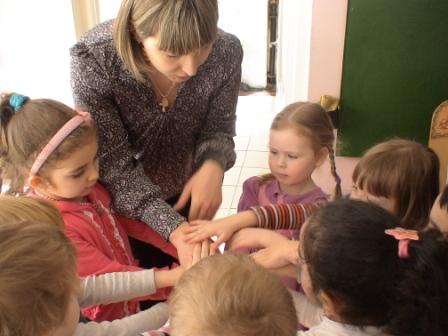 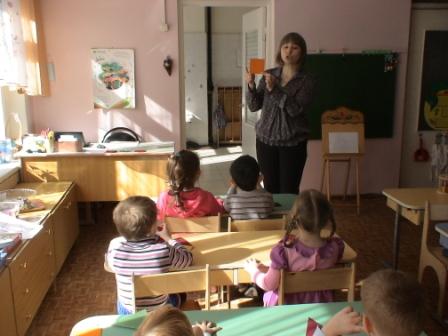 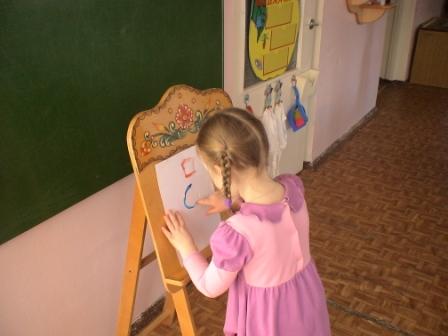 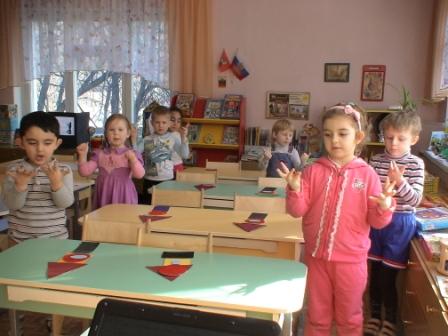 